 Georgia School Nutrition Association Annual Conference & Exhibition
Sponsorship & Advertising Form
April 11-13, 2019 – Athens, GA Georgia School Nutrition Association Annual Conference & Exhibition
Sponsorship & Advertising Form
April 11-13, 2019 – Athens, GAAdvertisingSponsorshipsMost sponsorships can be shared among individual companies, with the exceptions of Platinum, Gold, Silver and Bronze sponsorships. Total payment for all events must be received at least 15 days prior to event. Sponsorships will be awarded to the first company that returns form with full payment.  Questions? Please contact Patrice at patrice@georgiaschoolnutrition.com or by phone.ARTWORK REQUIREMENTSHigh resolution pdfs are expected. Fonts must be embedded and graphics included with a 300 dpi resolution. Camera Ready Art must be received by GSNA by March 1, 2019. We cannot guarantee ads that are not camera ready.  There will be additional charges if it is necessary to reformat submitted ads. The program is 8 ½ by 11 inches. Full page ads should be no larger than 7 ¾ by 10 inches, Half page no larger than 7 ¾ by 5 inches, Fourth page no larger than 3 ¾ by 5 inches and Business Card 2 by 3 ½. Half page and Fourth page ads should be horizontal, not vertical.   All ads should be sent in a high resolution electronic file. Illustrator or eps formatted files are requested.  If you use graphics or illustrator programs to create your ad, please send all artwork used to create the ad with your file.Most sponsorships can be shared among individual companies, with the exceptions of Platinum, Gold, Silver and Bronze sponsorships. Total payment for all events must be received at least 15 days prior to event. Sponsorships will be awarded to the first company that returns form with full payment.  Questions? Please contact Patrice at patrice@georgiaschoolnutrition.com or by phone.Company Name _____________________________________________________________________________________________________ 

Contact Name _______________________________________________________________________________________________________ 

Address ______________________________________________________________________________________________________________ 
                                                                                                      City                                  State                       Zip
E-mail ___________________________________________________________Phone ( ________ ) _________ - ____________
Company Name _____________________________________________________________________________________________________ 

Contact Name _______________________________________________________________________________________________________ 

Address ______________________________________________________________________________________________________________ 
                                                                                                      City                                  State                       Zip
E-mail ___________________________________________________________Phone ( ________ ) _________ - ____________
ADVERTISING & SPONSORSHIP PAYMENTADVERTISING & SPONSORSHIP PAYMENTPlease enclose check/credit card information for total amount and send to: GSNA Sponsorships, 2372 Main St., Tucker, GA 30084
 Check     Master Card     VISA     American Express     TOTAL DOLLAR AMOUNT DUE: $_____________
Card Number: _________________________________________________________Exp. Date: ___________________ Security Code: _________________
Cardholder’s Name: ____________________________________________________________________________________________________________________ 

Billing Address _________________________________________________________________________________________________________________________                                                                                                                                         City                                  State                       Zip
Authorized Signature: __________________________________________________________________________________________________________________Please enclose check/credit card information for total amount and send to: GSNA Sponsorships, 2372 Main St., Tucker, GA 30084
 Check     Master Card     VISA     American Express     TOTAL DOLLAR AMOUNT DUE: $_____________
Card Number: _________________________________________________________Exp. Date: ___________________ Security Code: _________________
Cardholder’s Name: ____________________________________________________________________________________________________________________ 

Billing Address _________________________________________________________________________________________________________________________                                                                                                                                         City                                  State                       Zip
Authorized Signature: __________________________________________________________________________________________________________________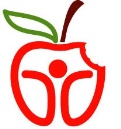 Georgia School Nutrition Association  2372 Main St., Tucker, GA 30084 
www.georgiaschoolnutrition.com Phone:  770-934-8890 Fax: 770-934-8917Georgia School Nutrition Association  2372 Main St., Tucker, GA 30084 
www.georgiaschoolnutrition.com Phone:  770-934-8890 Fax: 770-934-8917